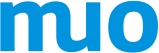 muzeum umění olomouc / olomouc museum of art / kunstmuseum olmütz / muzeum sztuki w ołomuńcuDodavatel: MOREX Nádražní 48176833 Morkovice-Slˇ§any, Morkovice-Slížany    Ičo:  485 331 57číslo objednávky	NIPEZ0027/11/2021Objednáváme u Vás opravu těchto křesel13 ks bez područek4 ks s područkamiPředpokládaná hodnota: 91 000,00 KčDěkujiMgr. Ondřej Zatloukalředitel Muzea umění OlomoucNa fakturu prosím uveďte číslo objednáDodavatel: MOREX Nádražní 48176833 Morkovice-Slˇ§any, Morkovice-Slížany    Ičo:  485 331 57číslo objednávky	NIPEZ0027/11/2021Objednáváme u Vás opravu těchto křesel13 ks bez područek4 ks s područkamiPředpokládaná hodnota: 91 000,00 KčDěkujiMgr. Ondřej Zatloukalředitel Muzea umění OlomoucNa fakturu prosím uveďte číslo objednáID MUOLX001J0LD:vkyv Olomouci05.11.2021Muzeum umění Olomouc státní příspěvková organizace Denisova 47771 11 Olomouc www.muo.cz info@muo.czT 00420 585 514 111–Bankovní spojení: xxxxxxČíslo účtu: xxxBIC (SWIFT): xxxIBAN: xxxxIČ: 75079950vyřizujexxxxxx……….……….……….účel, zdůvodnění nákupuoprava křeselPodpis schvalujícího (vedoucí oddělení, referátu, odboru)……….……….……….Podpis správce rozpočtu potvrzuji, že jsem prověřil(a) připravovanou operaci ustan.§ 13 vyhlášky 416/2004 Sb.Individuální příslib Kčbez DPH:s DPH: 91 000,00 Kč……….……….……….datum a podpisDotaceVýstava……….……….……….Podpis správce rozpočtu potvrzuji, že jsem prověřil(a) připravovanou operaci ustan.§ 13 vyhlášky 416/2004 Sb.Individuální příslib Kčbez DPH:s DPH: 91 000,00 Kč……….……….……….datum a podpisDotaceVýstava……….……….……….Podpis správce rozpočtu potvrzuji, že jsem prověřil(a) připravovanou operaci ustan.§ 13 vyhlášky 416/2004 Sb.Individuální příslib Kčbez DPH:s DPH: 91 000,00 Kč……….……….……….datum a podpisDotaceVýstava……….……….……….Podpis správce rozpočtu potvrzuji, že jsem prověřil(a) připravovanou operaci ustan.§ 13 vyhlášky 416/2004 Sb.Individuální příslib Kčbez DPH:s DPH: 91 000,00 Kč……….……….……….datum a podpisDotaceVýstava……….……….……….Podpis správce rozpočtu potvrzuji, že jsem prověřil(a) připravovanou operaci ustan.§ 13 vyhlášky 416/2004 Sb.Individuální příslib Kčbez DPH:s DPH: 91 000,00 Kč……….……….……….datum a podpisDotaceVýstava